3.1. Показатели, характеризующие качество муниципальной услуги.3.2. Объем муниципальной услуги (в количественных показателях*).* - количественные показатели муниципального задания определяются на основе оценки потребности в предоставлении муниципальных услуг и показателей выполнения муниципального задания в предыдущем периоде.РАЗДЕЛ 21. Наименование муниципальной услуги: Реализация общеобразовательных программ основного общего образования2. Потребители муниципальной услуги: обучающиеся в возрасте от 6,5 лет3. Показатели, характеризующие объем и (или) качество муниципальной услуги3.1. Показатели, характеризующие качество муниципальной услуги.3.2. Объем муниципальной услуги (в количественных показателях*).* - количественные показатели муниципального задания определяются на основе оценки потребности в предоставлении муниципальных услуг и показателей выполнения муниципального задания в предыдущем периоде.РАЗДЕЛ 31. Наименование муниципальной услуги: Реализация общеобразовательных программ среднего общего образования2. Потребители муниципальной услуги: обучающиеся в возрасте от 6,5 лет3. Показатели, характеризующие объем и (или) качество муниципальной услуги3.1. Показатели, характеризующие качество муниципальной услуги.3.2. Объем муниципальной услуги (в количественных показателях*).* - количественные показатели муниципального задания определяются на основе оценки потребности в предоставлении муниципальных услуг и показателей выполнения муниципального задания в предыдущем периоде.РАЗДЕЛ 41. Наименование муниципальной услуги: Обеспечение физического и эмоционального благополучия обучающихся2. Потребители муниципальной услуги: обучающиеся в возрасте от 6,5 лет3. Показатели, характеризующие объем и (или) качество муниципальной услуги3.1. Показатели, характеризующие качество муниципальной услуги.3.2. Объем муниципальной услуги (в количественных показателях*).* - количественные показатели муниципального задания определяются на основе оценки потребности в предоставлении муниципальных услуг и показателей выполнения муниципального задания в предыдущем периоде.РАЗДЕЛ 51. Наименование муниципальной услуги: Выявление и развитие способностей детей, их интересов и наклонностей2. Потребители муниципальной услуги: обучающиеся в возрасте от 6,5 лет3. Показатели, характеризующие объем и (или) качество муниципальной услуги3.1. Показатели, характеризующие качество муниципальной услуги.3.2. Объем муниципальной услуги (в количественных показателях*).* - количественные показатели муниципального задания определяются на основе оценки потребности в предоставлении муниципальных услуг и показателей выполнения муниципального задания в предыдущем периоде.3.3. Стоимость единицы муниципальной услуги.РАЗДЕЛ 61. Наименование муниципальной услуги: Организация питания обучающихся2. Потребители муниципальной услуги: обучающиеся в возрасте от 6,5 лет3. Показатели, характеризующие объем и (или) качество муниципальной услуги3.1. Показатели, характеризующие качество муниципальной услуги.3.2. Объем муниципальной услуги (в количественных показателях*).* - количественные показатели муниципального задания определяются на основе оценки потребности в предоставлении муниципальных услуг и показателей выполнения муниципального задания в предыдущем периоде.3.3. Стоимость единицы муниципальной услуги.РАЗДЕЛ 71. Наименование муниципальной услуги: Организация подвоза обучающихся, проживающих на отдаленных территориях2. Потребители муниципальной услуги: обучающиеся в возрасте от 6,5 лет3. Показатели, характеризующие объем и (или) качество муниципальной услуги3.1. Показатели, характеризующие качество муниципальной услуги.3.2. Объем муниципальной услуги (в количественных показателях*).* - количественные показатели муниципального задания определяются на основе оценки потребности в предоставлении муниципальных услуг и показателей выполнения муниципального задания в предыдущем периоде.3.3. Стоимость единицы муниципальной услуги.РАЗДЕЛ 81. Наименование муниципальной услуги:  Организация медицинского обслуживания обучающихся2. Потребители муниципальной услуги: обучающиеся в возрасте от 6,5 лет3. Показатели, характеризующие объем и (или) качество муниципальной услуги3.1. Показатели, характеризующие качество муниципальной услуги.3.2. Объем муниципальной услуги (в количественных показателях*).* - количественные показатели муниципального задания определяются на основе оценки потребности в предоставлении муниципальных услуг и показателей выполнения муниципального задания в предыдущем периоде.РАЗДЕЛ 91. Наименование муниципальной услуги:  Организация отдыха детей в каникулярное время2. Потребители муниципальной услуги: обучающиеся в возрасте от 6,5 лет3. Показатели, характеризующие объем и (или) качество муниципальной услуги3.1. Показатели, характеризующие качество муниципальной услуги.3.2. Объем муниципальной услуги (в количественных показателях*).* - количественные показатели муниципального задания определяются на основе оценки потребности в предоставлении муниципальных услуг и показателей выполнения муниципального задания в предыдущем периоде.3.3. Стоимость единицы муниципальной услуги.РАЗДЕЛ 101. Наименование муниципальной услуги:  Реализация образовательных программ дополнительного образования  2. Потребители муниципальной услуги: обучающиеся в возрасте от 6,5 лет3. Показатели, характеризующие объем и (или) качество муниципальной услуги3.1. Показатели, характеризующие качество муниципальной услуги.3.2. Объем муниципальной услуги (в количественных показателях*).* - количественные показатели муниципального задания определяются на основе оценки потребности в предоставлении муниципальных услуг и показателей выполнения муниципального задания в предыдущем периоде.4. Порядок оказания муниципальной услуги 4.1. Нормативные правовые акты, регулирующие порядок оказания муниципальной услуги:- Закон Российской Федерации от 29.12.2012 г. № 273  - ФЗ «Об образовании в Российской Федерации»;- Приказ Министерства образования и науки от 13.08.2013 г. № 1014 – «Об утверждении порядка и организации образовательной деятельности»;- Устав МКОУ «Кузнецовская СОШ»- Нормативные правовые акты Министерства образования и науки РФ и министерства общего и профессионального образования  Свердловской области;-  Приказ Управления образования Талицкого городского округа«Об утверждении проектов муниципальных заданий»№ 194 от 03октября  2014 г.;-  Постановление Администрации Талицкого городского округа от 06.04.2011г. № 121 «О порядке формирования муниципального задания в отношении муниципальных учреждений Талицкого городского округа и финансового обеспечения выполнения    муниципального задания»; - Постановление Администрации Талицкого городского округа от 30.08.2011 г. № 280 «Об утверждении методических рекомендаций по расчету нормативных затрат,  связанных  с оказанием муниципальными учреждениями Талицкого городского округа муниципальных услуг (выполнением работ) и нормативных затрат на содержание имущества муниципальных  учреждений Талицкого городского округа»;- Постановление Администрации Талицкого городского округа от 26.02.2014г. № 31 «О внесении изменений в Постановление Администрации Талицкого городского округа от 06.04.2011 № 121 «О порядке формирования  муниципального задания в отношении муниципальных учреждений Талицкого городского округа и финансового обеспечения выполнения муниципального задания»;             - Правила и нормы охраны труда, техники безопасности и противопожарной защиты;             - Лицензия на осуществление образовательной деятельности серия 66 №001895 от 26 октября 2011г.;	- СанПин 2.4.4.2599-10; 2.4.5.2409-08.4.2. Порядок информирования  потенциальных  потребителей  муниципальной услуги5. Основания   для  досрочного  прекращения  исполнения  муниципального задания 1. Реорганизация, ликвидация образовательной организации;2. Исключение муниципальной услуги из ведомственного перечня муниципальных услуг (работ);3. Иные основания, предусмотренные нормативными правовыми актами Российской Федерации, Свердловской области и органов местного самоуправления Талицкого городского округа.6. Предельная цена (тариф)  на  оплату муниципальной услуги в случаях, если федеральным законом предусмотрено ее оказание на платной основе6.1. Нормативный правовой акт, устанавливающий цены (тарифы) либо порядок их установления - нет	6.2. Орган, устанавливающий цены (тарифы) - нет6.3. Значения предельных цен (тарифов) - нет7. Порядок контроля за исполнением муниципального задания.8. Требования к отчетности об исполнении муниципального задания.8.1. Формы годового и квартального отчета об исполнении муниципального задания установлены приложениями № 3, №4  и № 5 к Порядку формирования муниципального задания в отношении муниципальных учреждений Талицкого городского округа и финансового обеспечения выполнения муниципального задания.8.2. Сроки представления отчетов об исполнении муниципального задания:- годовой отчет предоставляется ежегодно, в срок до 01 февраля года, следующего за отчетным периодом;- квартальный отчет предоставляется ежеквартально, в срок до 15 числа месяца, следующего за отчетным периодом.  Отчетность об исполнении муниципального задания формируется в соответствии с утвержденным порядком составления, рассмотрения, утверждения муниципальных заданий и осуществления контроля их исполнения.8.3. Иные требования к отчетности об исполнении муниципального задания:- требование о предоставлении пояснительной записки с прогнозом достижения годовых значений показателей качества и объема оказания муниципальной услуги;- требование о представлении информации о состоянии кредиторской задолженности.9. Иная информация, необходимая для исполнения (контроля за исполнением) муниципального задания ______________________ЧАСТЬ 2Объем финансового обеспечения выполнения муниципального задания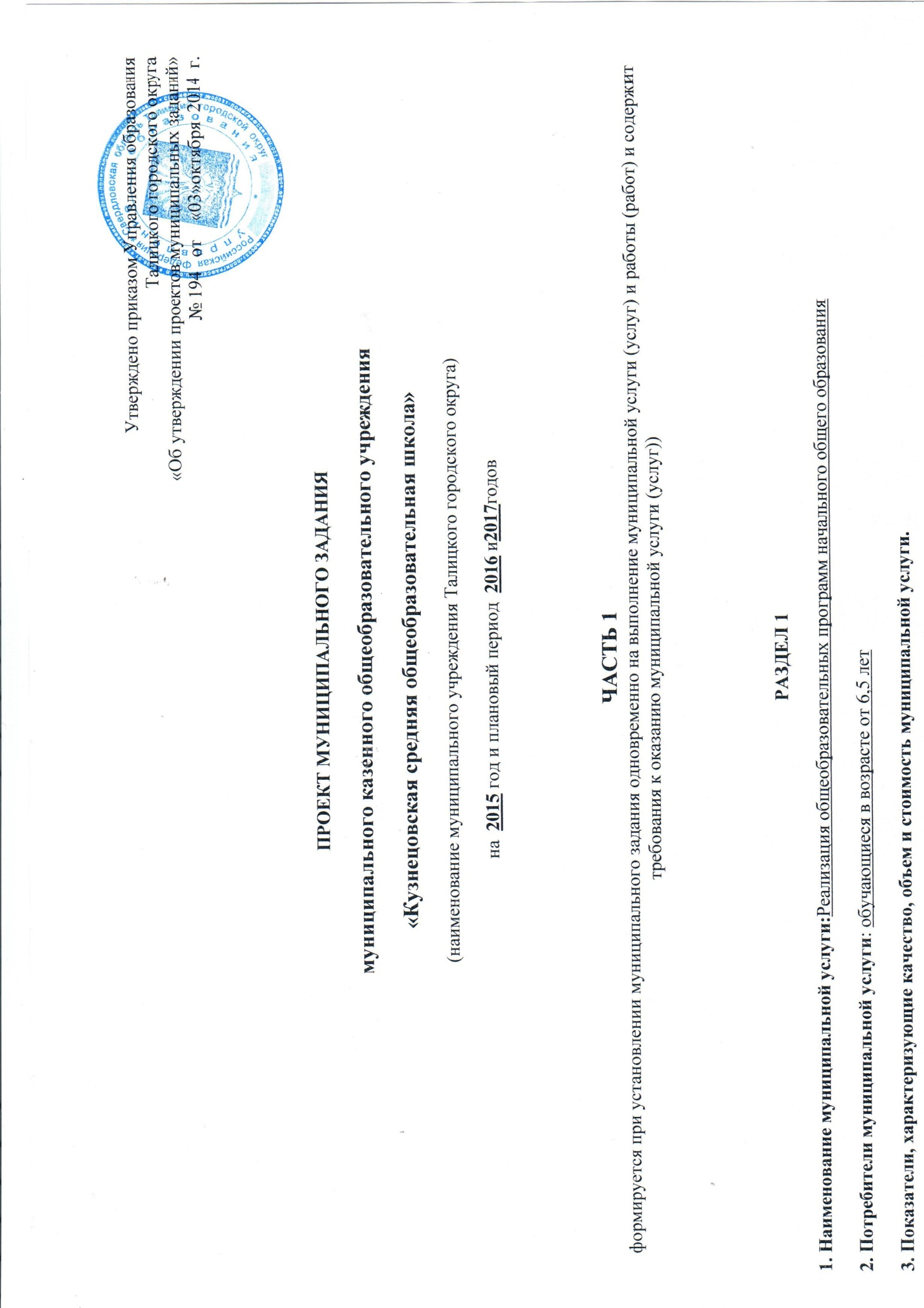 Наименование
показателяЕдиница 
измеренияФормула
расчетаЗначение показателей качества муниципальной услугиЗначение показателей качества муниципальной услугиЗначение показателей качества муниципальной услугиИсточник информации о значении показателя (исходные данные для расчета)Наименование
показателяЕдиница 
измеренияФормула
расчетаочередной финансовый 2015годпервый 2016год планового периодавторой 2017год планового периодаИсточник информации о значении показателя (исходные данные для расчета)12		34567 доля обучающихся, оставленных на повторное обучение %отношение численности обучающихся, оставленных на повторное обучение, к общей численности  обучающихсях 100%000Итоги успеваемостидоля педагогов, имеющих высшую и первую квалификационные категории%отношение численности педагогов, имеющихвысшую и первуюквалификационные  категории,к  общей численности педагогов  х 100%868686Личные дела педагогов.Отчет №83-РИК.численность педагогов, повысивших  квалификацию%отношение численности педагогов, повысивших квалификацию, к численности педагогов, подлежащих прохождению повышения квалификации за отчетный период,х  100%282828Личные дела педагогов.доля обучающихся - победителей олимпиад, конкурсов муниципальных, региональных, всероссийских уровней%отношение численности обучающихся - победителей конкурсов, олимпиад  в образовательных учрежденияхк общей численности обучающихся         х 100%252525Грамоты, дипломы, свидетельства.доля обучающихся, освоивших основную общеобразовательную программу начального общего образования с оценками «4» и «5»%Отношение числа обучающихся, освоивших основные общеобразовательные программы  с оценками «4» и «5» к общему числу обучающихся х 100 %232323Итоги успеваемости.Наименование
показателяЕдиница 
измеренияЗначение показателей объема муниципальной услугиЗначение показателей объема муниципальной услугиЗначение показателей объема муниципальной услугиИсточник информации о значении показателяНаименование
показателяЕдиница 
измеренияочередной финансовый 2015годпервый 2016год планового периодавторой 2017год планового периодаИсточник информации о значении показателя123456Среднегодовое число детей получающих  начальное  общее образование чел.545454Отчет ОШ-1Наименование
показателяЕдиница 
измеренияФормула
расчетаЗначение показателей качества муниципальной услугиЗначение показателей качества муниципальной услугиЗначение показателей качества муниципальной услугиИсточник информации о значении показателя (исходные данные для расчета)Наименование
показателяЕдиница 
измеренияФормула
расчетаочередной финансовый 2015годпервый 2016год планового периодавторой 2017год планового периодаИсточник информации о значении показателя (исходные данные для расчета)12		34567 доля обучающихся, оставленных на повторное обучение%отношение численности обучающихся, оставленных на повторное обучение, к общей численности  обучающихсях 100%000Итоги успеваемости.доля педагогов, имеющих высшую и первую квалификационные категории%отношение численности педагогов, имеющихвысшую и первуюквалификационные  категории,к  общей численности педагоговх 100%94100100Личные дела педагогов.Отчет №83-РИК.численность педагогов, повысивших  квалификацию%отношение численности педагогов, повысивших квалификацию,  к численности педагогов, подлежащих прохождению повышенияквалификации за отчетный период,х 100%251318Личные дела педагогов.доля обучающихся - победителей олимпиад, конкурсов муниципальных, региональных, всероссийских уровней%отношение численности обучающихся - победителей конкурсов, олимпиад  в образовательном учреждениик общей численности обучающихсях 100%202020Грамоты, дипломы, свидетельства.доля обучающихся, освоивших основную общеобразовательную программу основного общего образования с оценками «4» и «5»%Отношение числа обучающихся, освоивших основные общеобразовательные программы  с оценками «4» и «5» к общему числу обучающихся х 100 %161616Итоги успеваемости.доля выпускников 9 классов, сдавших государственную итоговую аттестацию%Отношение числа обучающихся, сдавших ГИА к общей численности выпускников, участвовавших в ГИА  х 100 %100100100Протоколы ГИА.		Наименование
показателяЕдиница 
измеренияЗначение показателей объема муниципальной услугиЗначение показателей объема муниципальной услугиЗначение показателей объема муниципальной услугиИсточник информации о значении показателя		Наименование
показателяЕдиница 
измеренияочередной финансовый 2015годпервый 2016год планового периодавторой 2017год планового периодаИсточник информации о значении показателя123456Среднегодовое число детей получающих  основное общее образованиечел.434343Отчет ОШ-1.Наименование
показателяЕдиница 
измеренияФормула
расчетаЗначение показателей качества муниципальной услугиЗначение показателей качества муниципальной услугиЗначение показателей качества муниципальной услугиИсточник информации о значении показателя (исходные данные для расчета)Наименование
показателяЕдиница 
измеренияФормула
расчетаочередной финансовый 2015годпервый 2016год планового периодавторой 2017год планового периодаИсточник информации о значении показателя (исходные данные для расчета)12		34567доля выпускников 11 классов, сдавших государственную итоговую аттестацию в формате ЕГЭ%Отношение числа обучающихся, сдавших ЕГЭ к общей численности выпускников, участвовавших в ЕГЭ  х 100100100100Протоколы ЕГЭ.доля обучающихся - победителей олимпиад, конкурсов муниципальных, региональных, всероссийских  уровней%отношение численности обучающихся - победителей конкурсов, олимпиад  в образовательном учреждении к общей численности обучающихсях 100%101010Грамоты, дипломы, свидетельства.доля педагогов, имеющих высшую и первую квалификационные категории%отношениечисленности педагогов, имеющихвысшую и первуюквалификационные  категории, к общей численности педагогов х 100%93100100Личные дела педагогов.Отчет №83-РИК.численность педагогов, повысивших  квалификацию%отношениечисленности педагогов, повысивших квалификацию,       к численности педагогов, подлежащих прохождениюповышения квалификации за отчетный период,х 100%71313Личные дела педагогов.доля обучающихся, освоивших основную общеобразовательную программу среднего общего образования с оценками «4» и «5»%Отношение числа обучающихся, освоивших основные общеобразовательные программы  с оценками «4» и «5» к общему числу обучающихся х 100 %252525Итоги успеваемости.Наименование
показателяЕдиница 
измеренияЗначение показателей объема муниципальной услугиЗначение показателей объема муниципальной услугиЗначение показателей объема муниципальной услугиИсточник информации о значении показателяНаименование
показателяЕдиница 
измеренияочередной финансовый 2015годпервый 2016год планового периодавторой 2017год планового периодаИсточник информации о значении показателя123456Среднегодовое число детей получающих  среднее общее образованиечел.151318Отчет ОШ-1.Наименование
показателяЕдиница 
измеренияФормула
расчетаЗначение показателей качества муниципальной услугиЗначение показателей качества муниципальной услугиЗначение показателей качества муниципальной услугиИсточник информации о значении показателя (исходные данные для расчета)Наименование
показателяЕдиница 
измеренияФормула
расчетаочередной финансовый 2015годпервый 2016год планового периодавторой 2017год планового периодаИсточник информации о значении показателя (исходные данные для расчета)12		34567доля обучающихся, участвующих в спортивных соревнованиях%отношение численности обучающихся, участвующих в спортивных соревнованиях, к общей численности обучающихся в  ОУ *100 %989898Протоколы спортивных соревнований.доля обучающихся, участвующих в культурно-массовых мероприятиях (концерты, вечера, экскурсии)  %отношение численности обучающихся, участвующих в в культурно-массовых мероприятиях (концерты, вечера, экскурсии)  , к общей численности обучающихся в  ОУ *100 %100100100Анализ воспитательной работы.Наименование
показателяЕдиница 
измеренияЗначение показателей объема муниципальной услугиЗначение показателей объема муниципальной услугиЗначение показателей объема муниципальной услугиИсточник информации о значении показателяНаименование
показателяЕдиница 
измеренияочередной финансовый 2015годпервый 2016год планового периодавторой 2017год планового периодаИсточник информации о значении показателя123456Среднегодовое число детей участвующих в спортивных соревнования чел.118118118Протоколы спортивных соревнований.Среднегодовое число детей участвующих в культурно-массовых мероприятиях (концерты, вечера, экскурсии)  чел.120120120Анализ воспитательной работы.Наименование
показателяЕдиница 
измеренияФормула
расчетаЗначение показателей качества муниципальной услугиЗначение показателей качества муниципальной услугиЗначение показателей качества муниципальной услугиИсточник информации о значении показателя (исходные данные для расчета)Наименование
показателяЕдиница 
измеренияФормула
расчетаочередной финансовый 2015 годпервый 2016 год планового периодавторой 2017 год планового периодаИсточник информации о значении показателя (исходные данные для расчета)12		34567доля обучающихся, охваченных различными формами внеурочной деятельности%отношение численности обучающихся, занимающихся внеурочной деятельностью, к общей численности обучающихся в ОУ * 100 %536680Журнал учета часов внеурочной деятельности.доля обучающихся,  участвующих в олимпиадах и конкурсах:- районные;- областные.%отношение численности обучающихся, участвующих в олимпиадах и конкурсах, к общей численности обучающихся в ОУ * 100 %353535Анализ проведения мероприятий, протоколы участия.доля обучающихся занимающихся в кружках и секциях%отношение численности обучающихся, занимающихся в кружках и секциях, к общей численности обучающихся в ОУ * 100 %434343Журнал учета кружковой работы.Наименование
показателяЕдиница 
измеренияЗначение показателей объема муниципальной услугиЗначение показателей объема муниципальной услугиЗначение показателей объема муниципальной услугиИсточник информации о значении показателяНаименование
показателяЕдиница 
измеренияочередной финансовый 2015 годпервый 2016 год планового периодавторой 2017 год планового периодаИсточник информации о значении показателя123456Среднегодовое число детей охваченных различными формами внеурочной деятельностичел.637997Журнал учета часов внеурочной деятельности.Среднегодовое число детей участвующих в  олимпиадах и конкурсах:- районные;- областные.чел.403403403Анализ проведения мероприятий, протоколы участия.Среднегодовое число детейзанимающихся в кружках и секцияхчел.525252Журнал учета кружковой работы.Стоимость единицы муниципальной услуги, рублейСтоимость единицы муниципальной услуги, рублейСтоимость единицы муниципальной услуги, рублейИсточник информации о значении показателя(исходные данные для расчета)очередной финансовый 2015 годпервый 2016 год планового периодавторой 2017 год планового периодаИсточник информации о значении показателя(исходные данные для расчета)12381655,4690232,7590232,75Отношение затрат на оказание муниципальной услуги минус организация питания обучающихся минус организация подвоза обучающихся, проживающих на отдаленных территориях к среднегодовому числу детей получающих начальное, основное и среднее общее образование.Наименование
показателяЕдиница 
измеренияФормула
расчетаЗначение показателей качества муниципальной услугиЗначение показателей качества муниципальной услугиЗначение показателей качества муниципальной услугиИсточник информации о значении показателя (исходные данные для расчета)Наименование
показателяЕдиница 
измеренияФормула
расчетаочередной финансовый 2015годпервый 2016год планового периодавторой 2017год планового периодаИсточник информации о значении показателя (исходные данные для расчета)12		34567отсутствие замечаний по процессу организации питания-абсолютный показатель000Акты проверок и лабораторных исследований Роспотребнадзора.доля обучающихся (воспитанников), охваченных горячим питанием%отношение численности обучающихся (воспитанников), охваченных горячим питанием, к общей численности обучающихся, х 100%100100100СанПин 2.4.5.2409-08доля поваров, имеющих 4-6 разряды%отношение численности поваров, имеющих 4-6 разряды, к общей численности поваров х 100 %505050Личные дела сотрудников.Наименование
показателяЕдиница 
измеренияЗначение показателей объема муниципальной услугиЗначение показателей объема муниципальной услугиЗначение показателей объема муниципальной услугиИсточник информации о значении показателяНаименование
показателяЕдиница 
измеренияочередной финансовый 2015годпервый 2016год планового периодавторой 2017год планового периодаИсточник информации о значении показателя123456Среднегодовое число детей получающих  организацию питаниячел.120120120СанПин 2.4.5.2409-08.Стоимость единицы муниципальной услуги, рублейСтоимость единицы муниципальной услуги, рублейСтоимость единицы муниципальной услуги, рублейИсточник информации о значении показателя(исходные данные для расчета)очередной финансовый 2015годпервый 2016год планового периодавторой 2017год планового периодаИсточник информации о значении показателя(исходные данные для расчета)123504353045304Отношение выделенных ЛБО к среднегодовому числу детей, получающих организацию питания.Наименование
показателяЕдиница 
измеренияФормула
расчетаЗначение показателей качества муниципальной услугиЗначение показателей качества муниципальной услугиЗначение показателей качества муниципальной услугиИсточник информации о значении показателя (исходные данные для расчета)Наименование
показателяЕдиница 
измеренияФормула
расчетаочередной финансовый 2015годпервый 2016год планового периодавторой 2017год планового периодаИсточник информации о значении показателя (исходные данные для расчета)12		34567доля обучающихся   проживающих на отдаленных территориях охваченных подвозом%отношение  количества обучающихся   проживающих на отдаленных территориях, охваченных подвозом, к общему числу обучающихся  в образовательном учреждении х 100 %393939Личные дела обучающихся.число случаев травматизма, при подвозе обучающихся, проживающих на отдаленных территориях,  травм-абсолютный показатель000Журнал регистрации несчастных случаев.Наименование
показателяЕдиница 
измеренияЗначение показателей объема муниципальной услугиЗначение показателей объема муниципальной услугиЗначение показателей объема муниципальной услугиИсточник информации о значении показателяНаименование
показателяЕдиница 
измеренияочередной финансовый 2015годпервый 2016год планового периодавторой 2017год планового периодаИсточник информации о значении показателя123456Среднегодовое число детей получающих  организацию подвоза, проживающих на отдаленных территорияхчел.474747Личные дела обучающихсяСтоимость единицы муниципальной услуги, рублейСтоимость единицы муниципальной услуги, рублейСтоимость единицы муниципальной услуги, рублейИсточник информации о значении показателя(исходные данные для расчета)очередной финансовый 2015годпервый 2016год планового периодавторой 2017год планового периодаИсточник информации о значении показателя(исходные данные для расчета)123448844884488Отношение выделенных ЛБО к среднегодовому числу детей получающих организацию подвоза, проживающих на отдаленных территориях.Наименование
показателяЕдиница 
измеренияФормула
расчетаЗначение показателей качества муниципальной услугиЗначение показателей качества муниципальной услугиЗначение показателей качества муниципальной услугиИсточник информации о значении показателя (исходные данные для расчета)Наименование
показателяЕдиница 
измеренияФормула
расчетаочередной финансовый 2015годпервый 2016год планового периодавторой 2017год планового периодаИсточник информации о значении показателя (исходные данные для расчета)12		34567Обеспеченность медицинским кабинетом (для сельских образовательных учреждений  наличие договора с ГБУ СО «Талицкая ЦРБ»-абсолютный показатель111Договор с ГБУ СО «Талицкая ЦРБ» №5 от 09.01.2014г.Приложение №51 к лицензии ЛО-66-01-002215 от 14 ноября 2013г.Число несчастных случаев обучающихся (воспитанников) во время учебно  – воспитательного процесса-абсолютный показатель000Журнал регистрации несчастных случаев.доля обучающихся (воспитанников) прошедших иммунизацию %отношение численности обучающихся (воспитанников) прошедших иммунизацию  к численности обучающихся  (воспитанников) подлежащих иммунизации х 100%100100100Медицинские карточки обучающихся.Отчет форма №5.Доля обучающихся (воспитанников) прошедших медицинский осмотр%отношение численности обучающихся (воспитанников) прошедших медицинский осмотр  к численности обучающихся  (воспитанников) подлежащих медицинскому осмотру х 100 %100100100Медицинские карточки обучающихся.Отчет форма №30.Доля обучающихся (воспитанников) прошедших диспансеризацию%отношение численности обучающихся (воспитанников) прошедших  диспансеризацию  к численности обучающихся  (воспитанников) подлежащих диспансеризации х 100 %100100100Медицинские карточки обучающихся.Отчет форма №30.Наименование
показателяЕдиница 
измеренияЗначение показателей объема муниципальной услугиЗначение показателей объема муниципальной услугиЗначение показателей объема муниципальной услугиИсточник информации о значении показателяНаименование
показателяЕдиница 
измеренияочередной финансовый 2015годпервый 2016год планового периодавторой 2017 год планового периодаИсточник информации о значении показателя123456Среднегодовое число детей получающих  организацию охраны здоровья воспитанниковчел.120120120Медицинские карточки обучающихся.Отчеты форма №5 и №30.Наименование
показателяЕдиница 
измеренияФормула
расчетаЗначение показателей качества муниципальной услугиЗначение показателей качества муниципальной услугиЗначение показателей качества муниципальной услугиИсточник информации о значении показателя (исходные данные для расчета)Наименование
показателяЕдиница 
измеренияФормула
расчетаочередной финансовый 2015годпервый 2016год планового периодавторой 2017 год планового периодаИсточник информации о значении показателя (исходные данные для расчета)12		34567доля детей, охваченных организованным отдыхом  в каникулярное время%отношение численности детей, охваченных организованным отдыхом в каникулярное, к общей численности детей х 100%505050СанПиН 2.4.4.2599-10доля педагогов, повысивших квалификацию%отношениечисленности педагогов, повысивших квалификацию, к численности педагогов, подлежащих прохождениюповышения100100100Личные дела педагогов.число случаев травматизма среди детей в период каникулярного отдыха в образовательном учреждении,  травм-абсолютный показатель000Журнал регистрации несчастных случаев.Наименование
показателяЕдиница 
измеренияЗначение показателей объема муниципальной услугиЗначение показателей объема муниципальной услугиЗначение показателей объема муниципальной услугиИсточник информации о значении показателяНаименование
показателяЕдиница 
измеренияочередной финансовый 2015годпервый 2016год планового периодавторой 2017год планового периодаИсточник информации о значении показателя123456Среднегодовое число детей получающих  организацию отдыха в каникулярное времячел.606060СанПиН 2.4.4.2599-10Стоимость единицы муниципальной услуги, рублейСтоимость единицы муниципальной услуги, рублейСтоимость единицы муниципальной услуги, рублейИсточник информации о значении показателя(исходные данные для расчета)очередной финансовый 2015годпервый 2016год планового периодавторой 2017год планового периодаИсточник информации о значении показателя(исходные данные для расчета)123Наименование
показателяЕдиница 
измеренияФормула
расчетаЗначение показателей качества муниципальной услугиЗначение показателей качества муниципальной услугиЗначение показателей качества муниципальной услугиИсточник информации о значении показателя (исходные данные для расчета)Наименование
показателяЕдиница 
измеренияФормула
расчетаочередной финансовый 2015годпервый 2016год планового периодавторой 2017год планового периодаИсточник информации о значении показателя (исходные данные для расчета)12		34567доля педагогов, имеющих первую и высшую квалификационные категории%отношение количества педагогов с первой и высшей квалификацион-ными категориями к общему количеству педагогов х 100%888894Личные дела педагогов.доля педагогов, повысивших квалификацию%отношениечисленности педагогов, повысивших квалификацию,       к численности педагогов, подлежащих прохождениюповышения квалификации за отчетный период,х 100%00100Личные дела педагогов.доля обучающихся, ставших победителями и призерами региональных, всероссийских  мероприятий%отношение количества  обучающихся, ставших победителями, к общему  количеству детей в образовательном учреждениих 100%151515Грамоты, дипломы, свидетельства.удовлетворенность родителей качеством дополнительного образования%отношение положительных отзывов о качестве предоставления дополнительного образования к общему числу опрошенных х 100 %100100100Опрос родителейНаименование
показателяЕдиница 
измеренияЗначение показателей объема муниципальной услугиЗначение показателей объема муниципальной услугиЗначение показателей объема муниципальной услугиИсточник информации о значении показателяНаименование
показателяЕдиница 
измеренияочередной финансовый 2015годпервый 2016год планового периодавторой 2017год планового периодаИсточник информации о значении показателя123456Среднегодовое число детей получающих  образовательную программу дополнительного образования  чел.637997Учебный план школы.Способ информированияСостав размещаемой информацииЧастота обновления информации1231. Средства массовой информацииИнформация  о деятельности образовательной организациив течение периода по мере изменения данных2.Интернет – ресурс (сайт образовательной организации)Информация  о деятельности образовательной организацииВ соответствие со ст. 29 ФЗ № 273 от 29.12.12. Закона«Об образовании в РФ»,3. Информационные стендыИнформация  о деятельности образовательной организациив течение периодапо мере изменения данных4. Родительские собрания Информация  о деятельности образовательной организациив течение периода (1 раз в квартал)Наименование услугиЦена (тариф), единица измеренияФорма контроляПериодичностьОрган местного самоуправления Талицкого городского округа,       
осуществляющий контроль за оказанием услуги1231. Камеральная проверка за формированием и выполнением муниципальных заданий, качеством и достоверностью показателей отчетности об исполнении муниципального заданияежеквартальноУправление образования Талицкого городского округа 2. Проверка ведения книги жалоб учреждения на предмет фиксации в ней жалоб на качество услугвнепланово – по поступлению жалоб на качество услугУправление образования Талицкого городского округа3. Проверка состояния имущества, используемого в деятельности учрежденияежегодноУправление образования Талицкого городского округа4. Выездная проверка правомерного и целевого использования бюджетных средств, выделенных на финансовое обеспечение исполнения муниципального задания Не более одного раза в годУправление образования Талицкого городского округа, Финансовое управление администрации ТГО5. Внутренний контроль за проведением образовательного процессапо плануАдминистрация образовательной организацииВид затратОбъем, тыс.рублейОбъем, тыс.рублейОбъем, тыс.рублейВид затраточередной финансовый 2015 годпервый 2016 год планового периодавторой 2017 год планового периода12341. Затраты на оказание муниципальной услуги    10467   10467  104672. Затраты на выполнение работ     0  0  03. Затраты на содержание недвижимого имущества и особо ценного движимого имущества    450   468  468ИТОГО  1091711715 11715